Доброта, милосердие, умение радоваться и переживать за других людей создают основу человеческого счастья.

18.10.2023 года в рамках Всероссийской недели родительской компетентности специалистами нашего филиала был проведён тренинг "Доброта в твоих руках ", направленный на снятие эмоционального напряжения у родителей, воспитывающих детей с ОВЗ, с инвалидностью.
Тренинговое занятие прошло на базе ГБУСО ВО "Вязниковский комплексный центр социального обслуживания населения" города Вязники в дружеской, тёплой обстановке.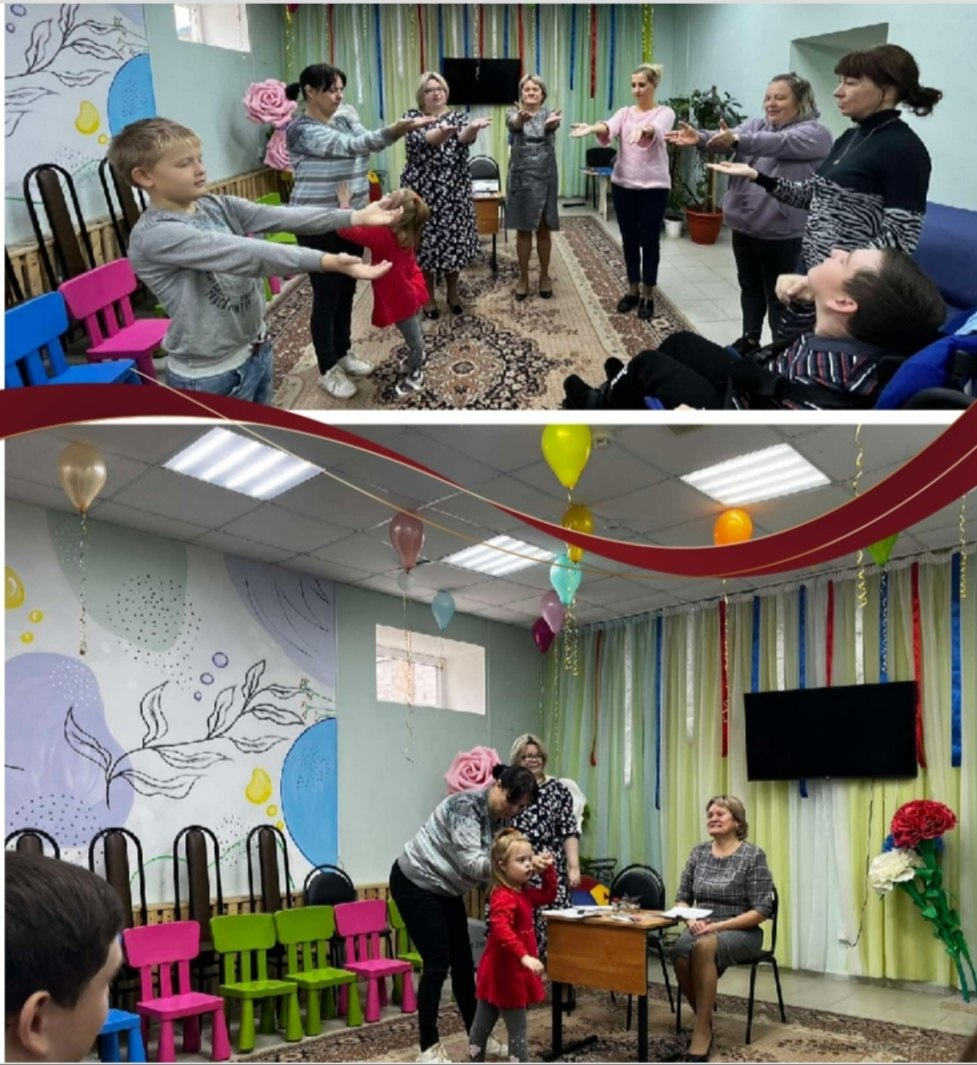 